ДНЕВНИК НАБЛЮДЕНИЙ ЗА ПТИЦАМИ НА КОРМУШКЕАвтор:____________Год:________________Начало:_______________Окончание:______________Место наблюдений:_________________Описание кормушки:__________________Здесь могут располагаться рисунки и фотографии !!!   НОВАЯ СТОЛОВАЯМы кормушку смастерили, 
Мы столовую открыли. 
Воробей, снегирь-сосед, 
Будет вам зимой обед.В гости в первый день недели 
К нам синицы прилетели.
А во вторник, посмотри,
Прилетели снегири.Три вороны были в среду, 
Мы не ждали их к обеду.
А в четверг со всех краёв -
Стая жадных воробьев.В пятницу в столовой нашей 
Голубь лакомился кашей.
А в субботу на пирог 
Налетело семь сорок.В воскресенье, в воскресенье 
Прилетел к нам гость весенний -
Путешественник-скворец...
Вот и песенке конец.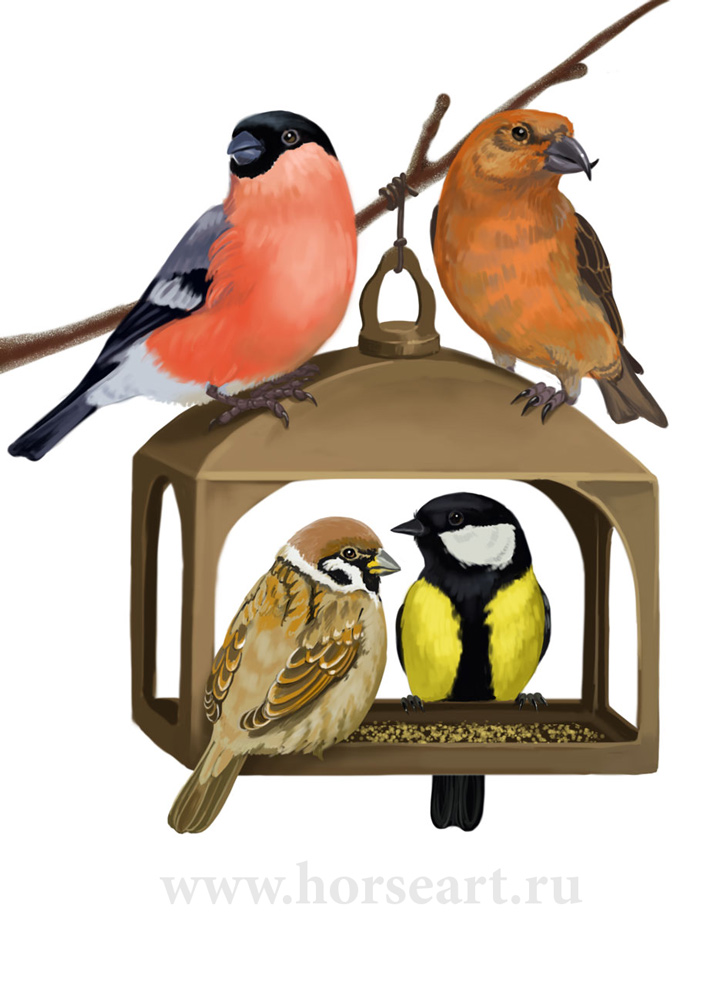 (З. Александрова)1.Дата:_______________2.Время наблюдения:__________________Здесь может быть фотография!3.Погода4.НаблюденияДневник наблюдений  - это Ваша творческая работа !!!Здесь могут быть стихи, рассказы, заметки орнитологов, интересные факты о птицах и т.д.ТемператураОблачностьОсадкиНаправление ветраОсобые приметы-7ПасмурноСнегЮго-восточныйВид кормаПтицыЧто я вижу(наблюдения)Что 
я об этом думаю (размышления, вывод)Примечания(что я узнал из книги)Просо, хлебные крошкиВоробьи, голубиВ кормушке не было никаких остатков корма. Прилетели воробьи и голуби, синицы к кормушке не подлетали, хотя сидели на дереве рядомПоявились новые посетители кормушки, вероятно синицы побоялись подлететь, увидев более крупных птиц голубей. Хлебные крошки пришлись по душе птицамЛучший корм для синиц…, для голубей…, для воробьев…